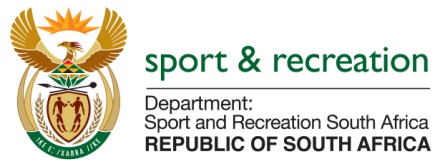 PARLIMENTARY QUESTION FOR THE MINISTERQUESTION NUMBER 14101410.	Mr S C Motau (DA) to ask the Minister of Sport and Recreation:Whether (a) his department and (b) all entities reporting to him are running development programmes for (i) small businesses and (ii) co-operatives; if not, why not; if so, in each case, (aa) what are the relevant details, (bb) what amount has been budgeted and (cc) how many jobs will be created through the specified development programmes in the 2016-17 financial year?										NW1558EREPLYWe are still gathering data and contacting entities for this information. the information is not readily available